«Соберём капельки добра в одну большую реку счастья»На сегодняшний день проблема жестокости и равнодушия в детской среде становится все более очевидной. Она проявляется в отсутствии терпимости, сопереживания к окружающим, чрезмерной агрессии. Первоначальный опыт поведения, отношения к близким, сверстникам, вещам, природе, усвоение моральных норм общества ребенок приобретает именно в дошкольные годы. Поэтому наша задача, как взрослых, научить детей быть добрыми, заложить основы нравственного поведения. Воспитание у детей положительных качеств характера, развитие коммуникативных навыков общения со сверстниками, мотивирование детей на совершение добрых поступков, добрых дел во благо других людей.   "Что такое доброта?". Возраст 6-7 лет уже позволяет воспитателям говорить с детьми об абстрактных понятиях, таких как добро, отзывчивость, уважение друг к другу. С самого раннего детства ребята слышат и знают, что есть добро, есть зло. Но эти понятия остаются лишь словами, услышанными в сказках и беседах. Так давайте же поучимся делать добро сами, делится друг с другом теплом, хорошими поступками и словами, просто так, потому что добро - это то, что необходимо каждому.. 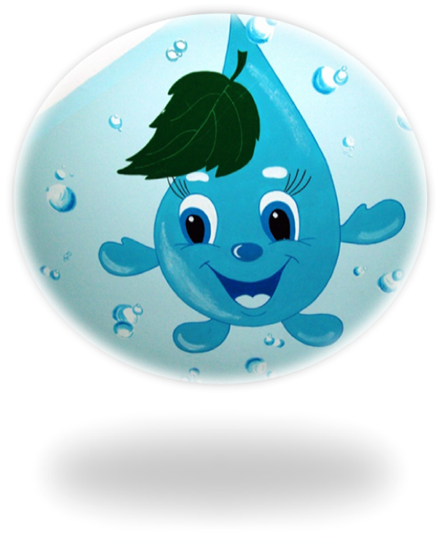 Доброта нужна всем людям Пусть побольше добрых будет! Говорят не зря при встрече «Добрый день!» и « Добрый вечер! «И не зря ведь есть у нас Пожеланье «В добрый час»! «Доброта – она от века -Украшенье человека!!!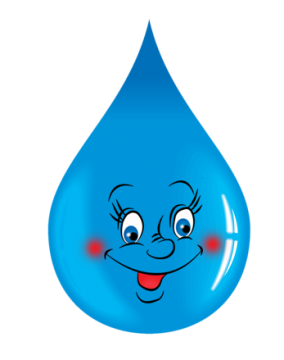 Я сделал кормушку. В нее докрошил я ржаную горбушку. И стала хорошей плохая привычка. Приятного вам аппетита, Синичка!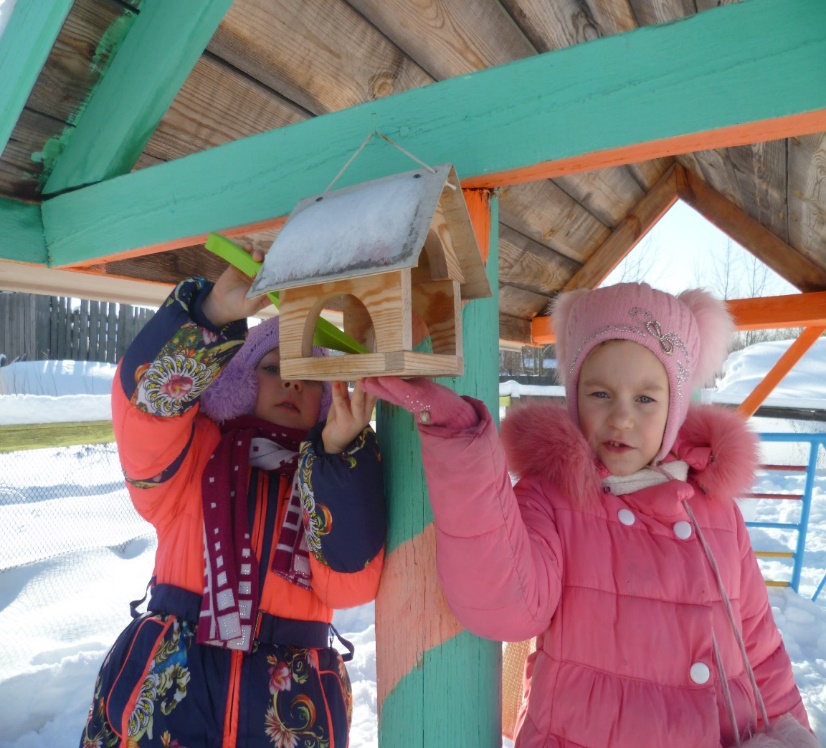 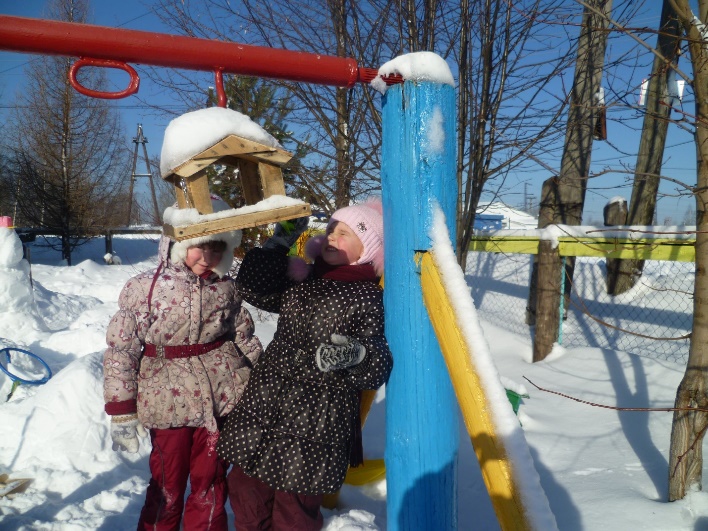 Наша дружная группа. Нам добрые дела нужны!Не раз мы в этом убедились   сами.Игра «Доскажи словечко»Я начну, а вы кончайте, хором дружно отвечайте. Растает даже ледяная глыба от слова теплого (спасибо) Зазеленеет старый пень, когда услышит (добрый день) Когда вас ругают за шалости, вы говорите (простите, пожалуйста) Если друг попал в беду…(помоги ему) Решай споры словами,…(а не кулаками)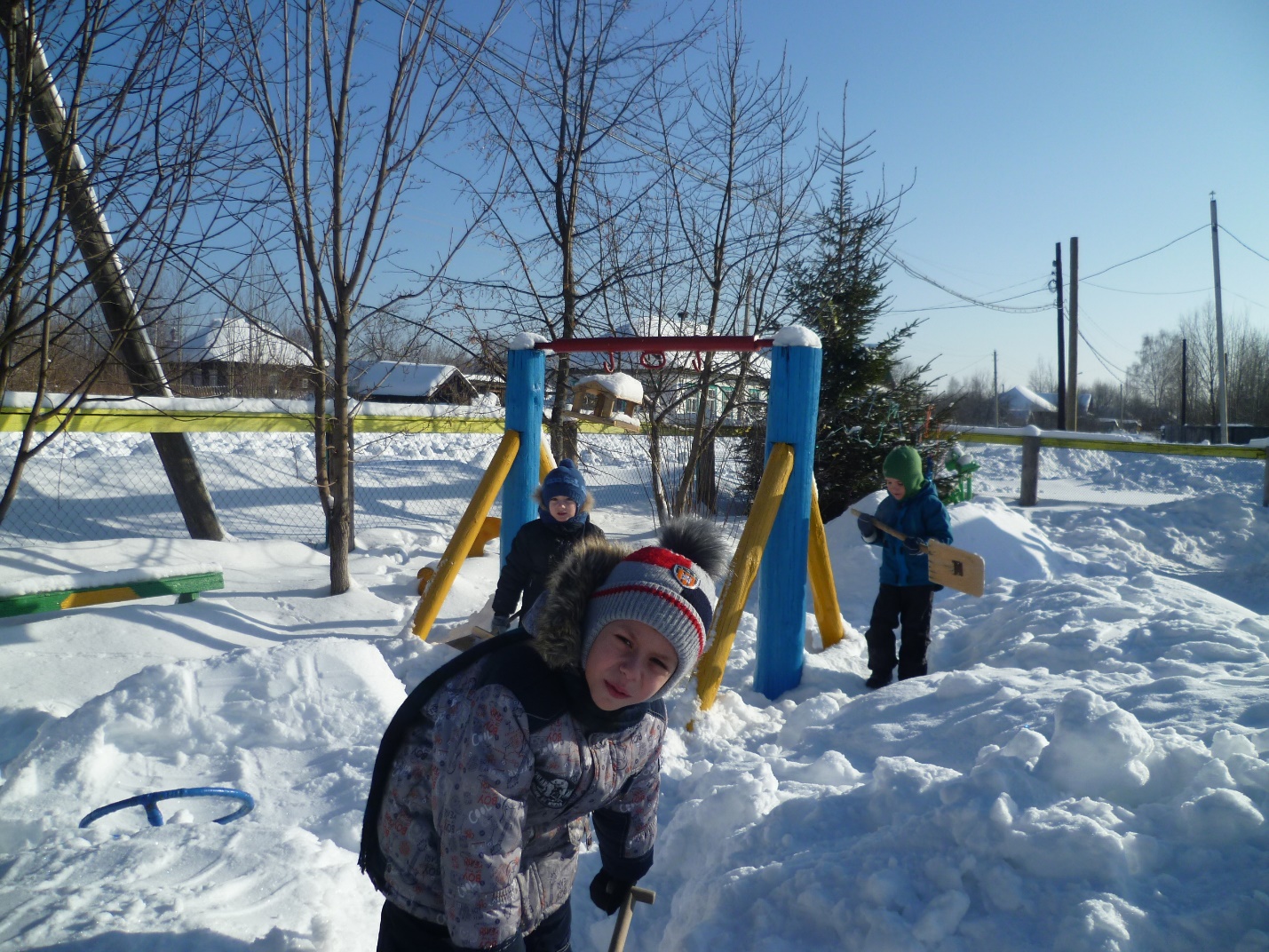 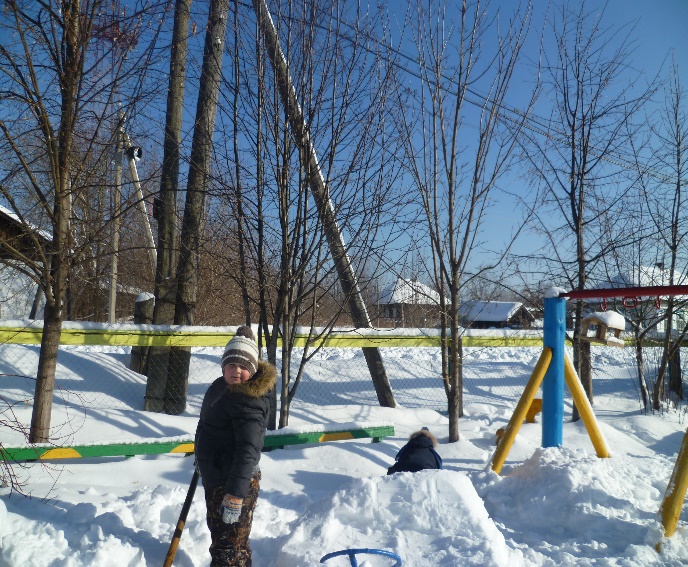 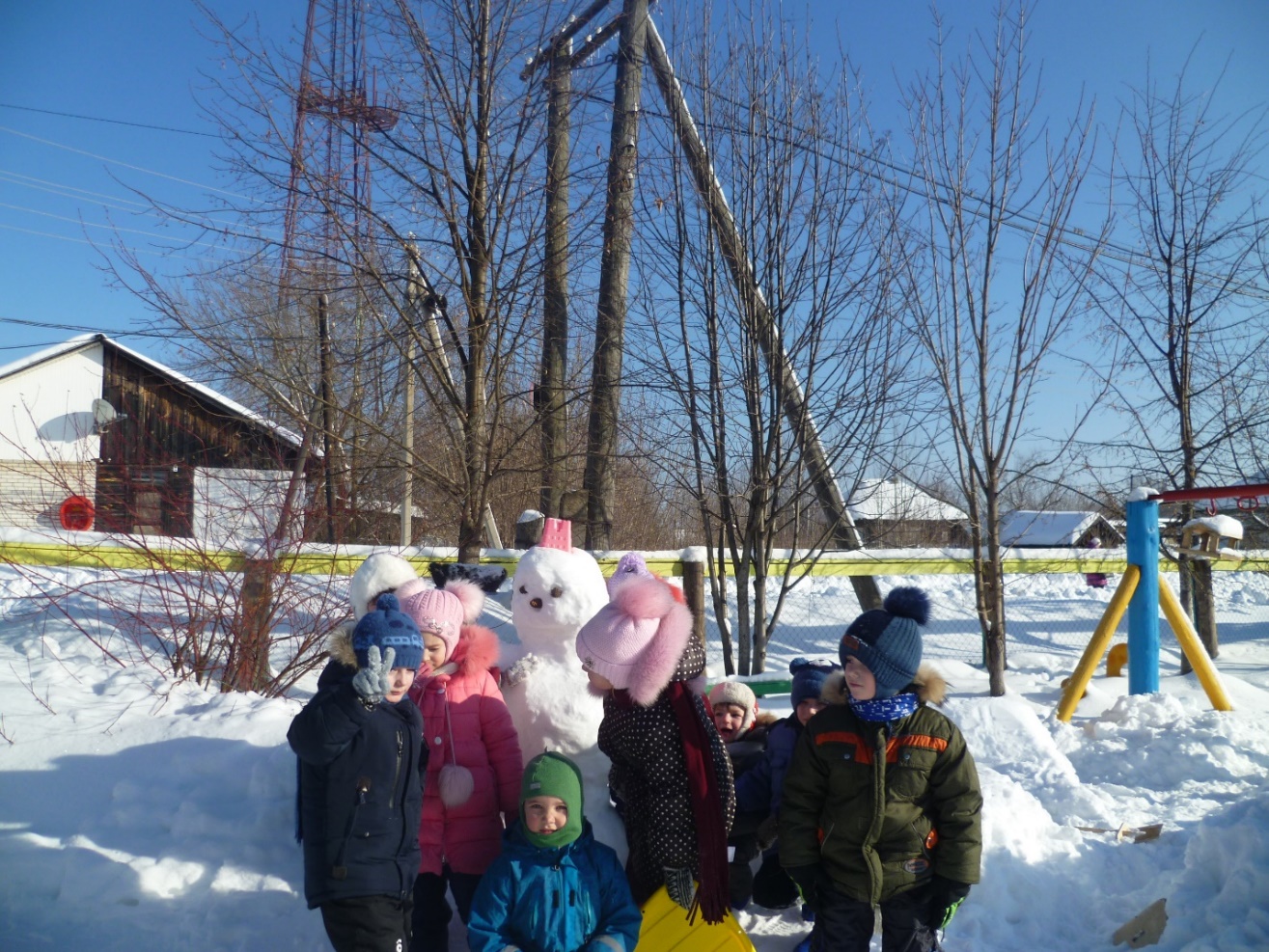 Заболела эта книжка,Изорвал ее братишка.Кто больную пожалеет,И подлечит, и подклеит.Доктором может стать  каждый из ВасВ этот день и в этот час.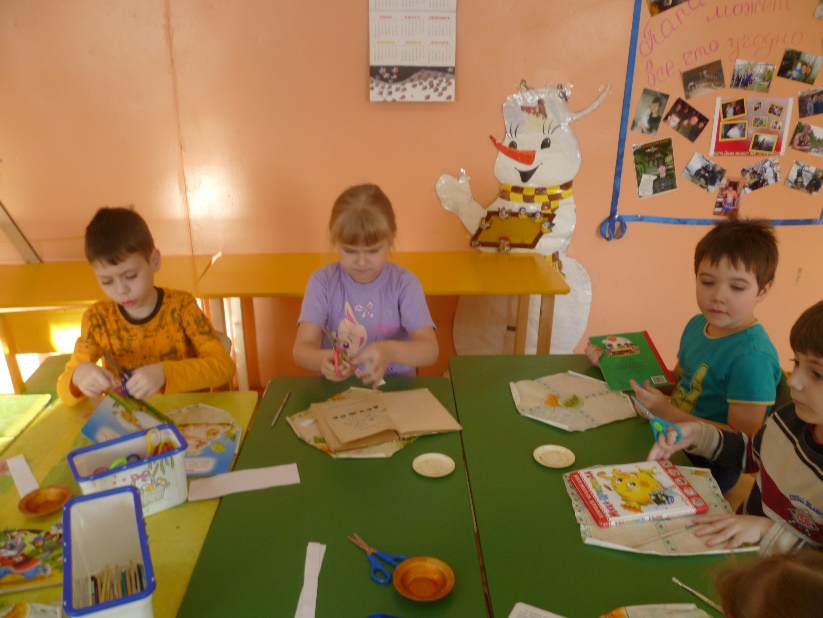 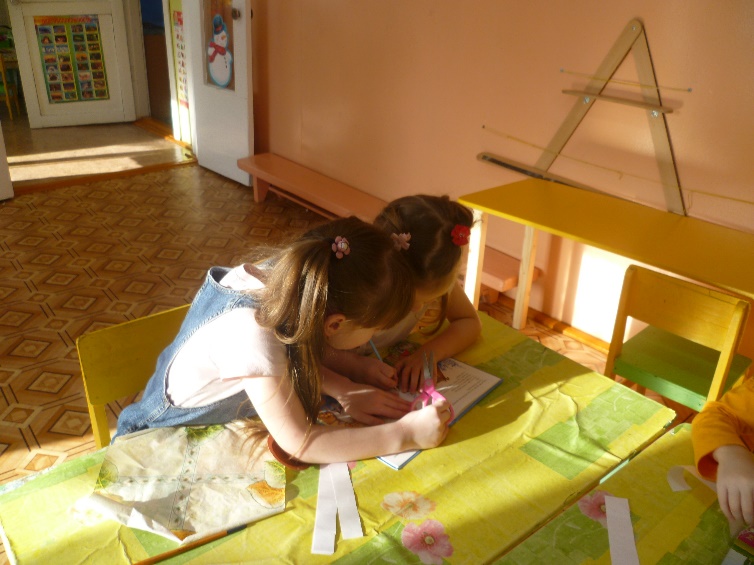 Пословицы о добре.Жизнь дана на добрые дела.Мир не без добрых людей.Добро побеждает зло.Добро век не забудется.Участвуем в акции  «Стать волшебником просто»Добро – это заботливое, внимательное отношение к людям.Добро – все положительное, полезное.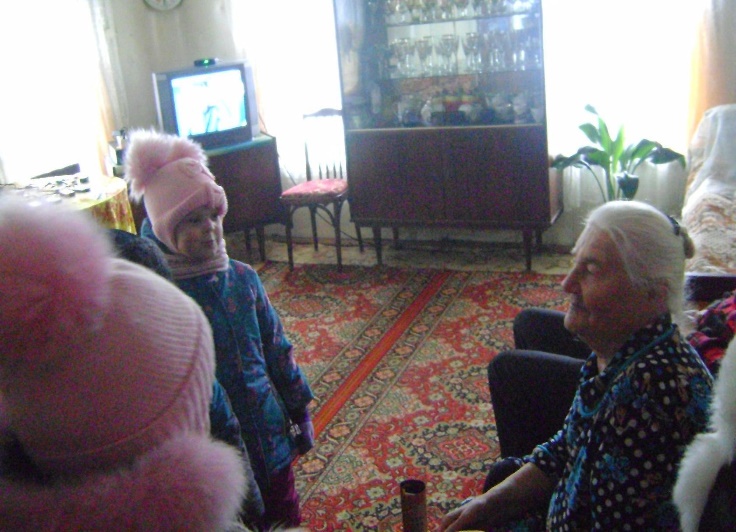 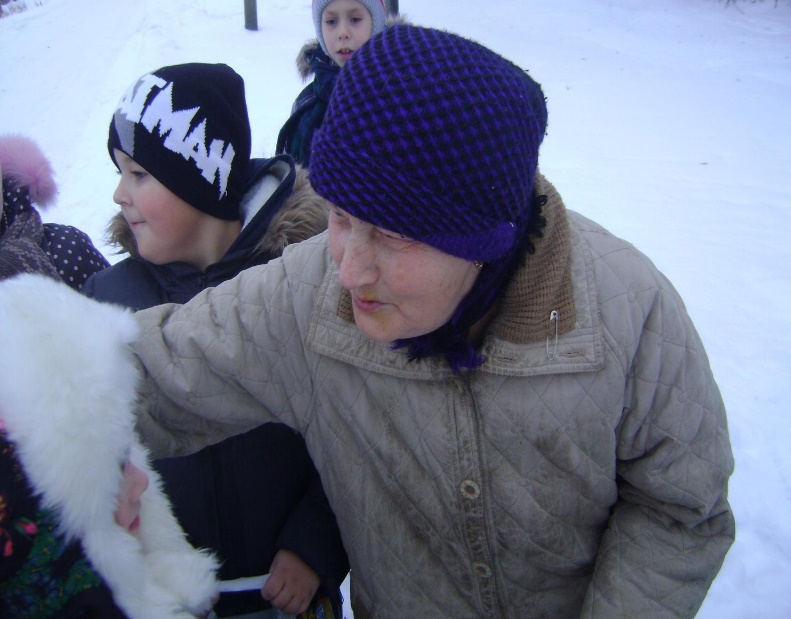 Когда сердце совершает доброе дело, в нем процветает прекрасный цветок.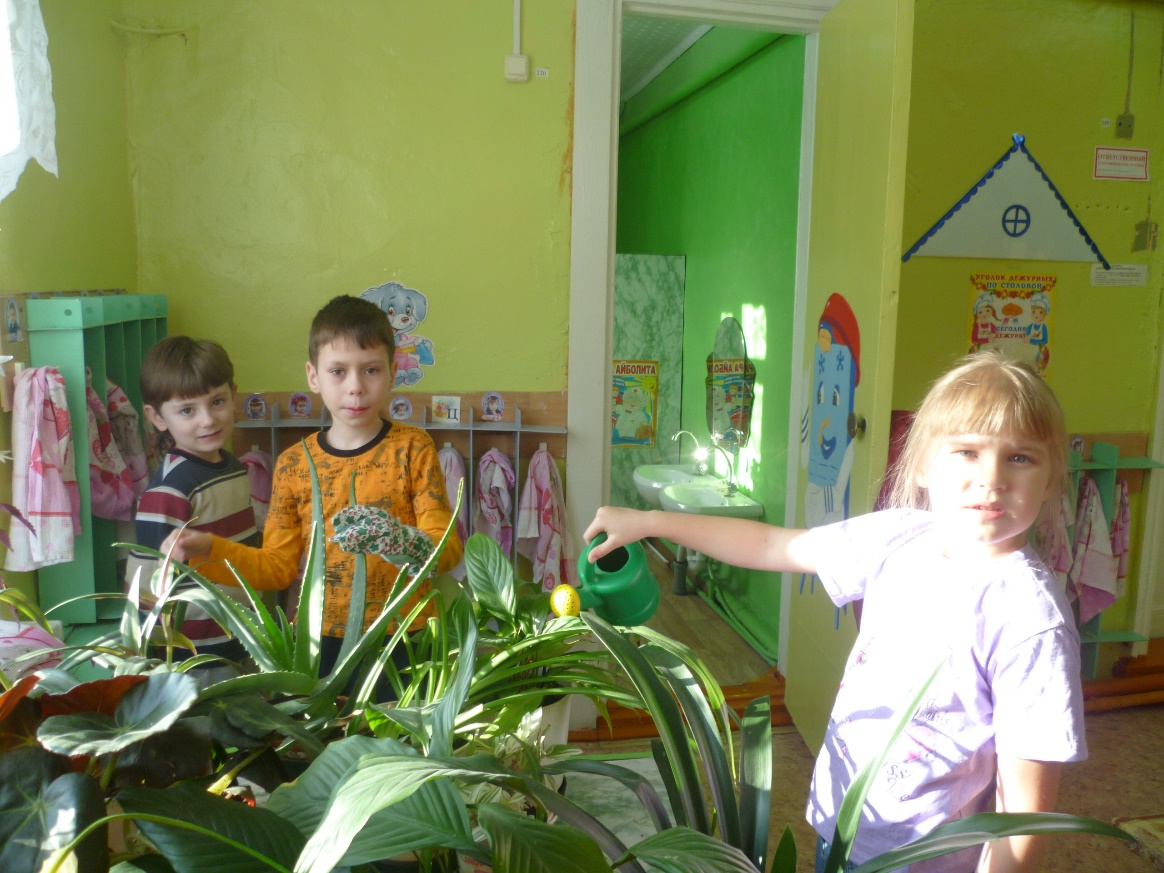 Помогаем малышам в раздевалке.Добрые дела – это поступки,которые полезны для всех нас.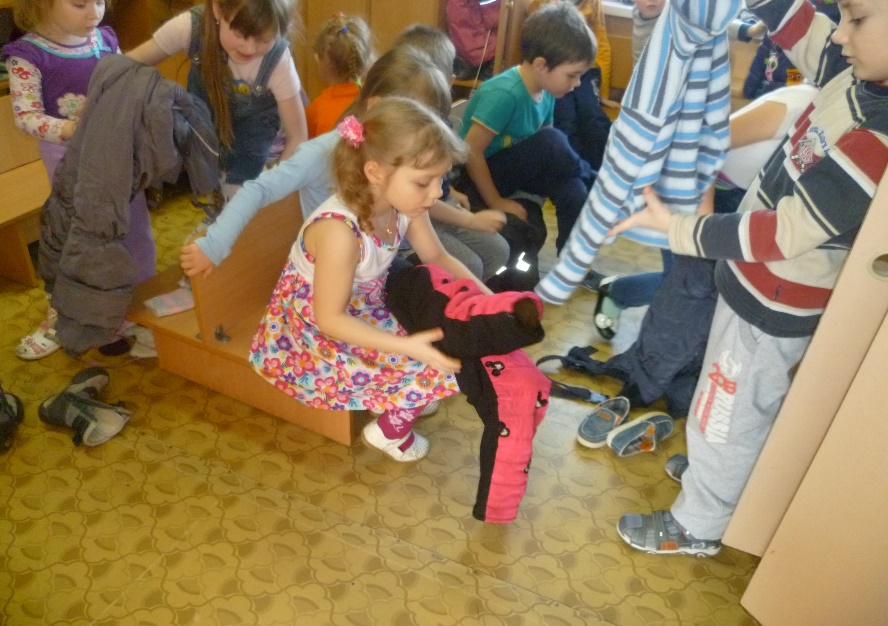 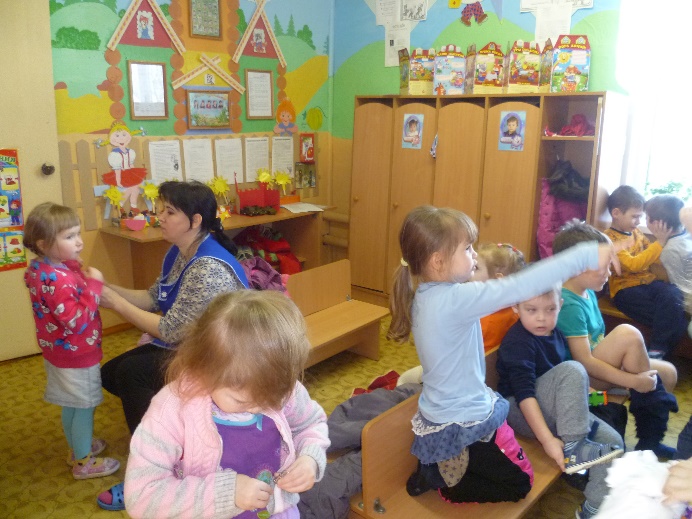 Капельки добра сливаясь, превращаются в ручеек, ручеек в реку, реки в море добра.Хорошо, когда человек оставляет после себя добрый след или капельку добра!